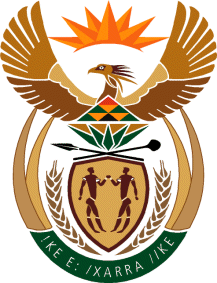 MINISTRY FOR HUMAN SETTLEMENTSNATIONAL ASSEMBLYQUESTION FOR WRITTEN REPLYQUESTION NO.: 3415DATE OF PUBLICATION: 11 SEPTEMBER 2015Mr K P Sithole (IFP) to ask the Minister of Human Settlements:Whether her department has a new turnaround strategy to speed up the process of providing persons with Breaking New Ground houses in order to prevent protests that continue to take place in the ,  and ?									      NW4076EREPLY:Yes, Honourable member, the Department does have a turnaround strategy to speed up the provision of housing and specifically in the areas where we have witnessed protests. The Department adopted the War Room Strategy which involves the allocation by the Department of Professional Response Teams (PRTs) in each region. PRTs are qualified professionals who are on the database to provide services as needed. These include engineering, town panning, and other technical services employed in the built environment. It is intended that when problems are identified in respect of any project, a municipality or province will, in the joint teams with the Department, identify the professional services required then bring on board the PRT required.